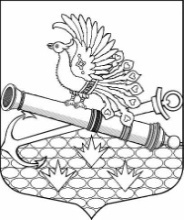 МУНИЦИПАЛЬНЫЙ СОВЕТ МУНИЦИПАЛЬНОГО ОБРАЗОВАНИЯМУНИЦИПАЛЬНЫЙ ОКРУГ ОБУХОВСКИЙШЕСТОЙ СОЗЫВ192012, Санкт-Петербург, 2-й Рабфаковский пер., д. 2, тел. (факс) 368-49-45E-mail: info@moobuhovskiy.ruhttp://мообуховский.рф/ПРОЕКТ РЕШЕНИЯ «     » ноября 2022 г.	                                           №      -2022/6              Об утверждении схемы многомандатных избирательных округов для проведения выборов депутатов муниципальногосовета внутригородского муниципального образования города федерального значения Санкт-Петербурга муниципальный округ ОбуховскийВ соответствии со статьей 18 Федерального закона от 12.06.2002 № 67-ФЗ "Об основных гарантиях избирательных прав и права на участие в референдуме граждан Российской Федерации", статьей 8 Закона Санкт-Петербурга от 26.05.2014 № 303-46 
"О выборах депутатов муниципальных советов внутригородских муниципальных образований Санкт-Петербурга", на основании решения Территориальной избирательной комиссии № 24 от 29.09.2022 № 39-2 «Об определении схемы многомандатных избирательных округов для проведения выборов депутатов Муниципального совета внутригородского муниципального образования города федерального значения 
Санкт-Петербурга муниципальный округ Обуховский», муниципальный совет внутригородского муниципального образования города федерального значения 
Санкт-Петербурга муниципальный округ Обуховский	РЕШИЛ:1. Утвердить схему многомандатных избирательных округов для проведения выборов депутатов муниципального совета внутригородского муниципального образования города федерального значения Санкт-Петербурга муниципальный округ Обуховский (далее - Схема) и ее графическое изображение с обозначением границ согласно приложениям № 1 и № 2 к настоящему решению сроком на десять лет. 2. Опубликовать Схему и ее графическое изображение с обозначением границ в газете  «Обуховец» не позднее чем через пять дней после ее утверждения.3. Разместить информацию о Схеме и ее графическое изображение с обозначением границ на официальном сайте внутригородского муниципального образования города федерального значения Санкт-Петербурга муниципальный округ Обуховский в информационно-телекоммуникационной сети Интернет.4. Направить копию настоящего решения в адрес Территориальной избирательной комиссии № 24 и Санкт-Петербургской избирательной комиссии.5. Настоящее решение вступает в силу с момента его официального опубликования (обнародования).6. С момента вступления в силу настоящего решения, решение МС МО МО Обуховский от 21.12.2012 года № 434 «Об утверждении схем избирательных  округов для проведения выборов депутатов муниципального совета МО МО Обуховский» считать утратившим силу.7. Контроль за исполнением решения возложить на главу муниципального образования, исполняющего полномочия председателя муниципального совета.Глава муниципального образования, исполняющий полномочия председателя 		        муниципального совета                                                                                               В.Ю. БакулинПриложение № 1 
к проекту решения МС МО МО Обуховский от     .11.2022 №   Схема многомандатных избирательных округов для проведения выборов депутатов муниципального совета внутригородского муниципального образования города федерального значения Санкт-Петербурга муниципальный округ ОбуховскийЧисленность избирателей, зарегистрированных на территории внутригородского муниципального образования города федерального значения Санкт-Петербурга муниципального округа Обуховский по состоянию на 01.07.2022 – 36 877.ИЗБИРАТЕЛЬНЫЙ ОКРУГ № 154(число избирателей – 18700, количество замещаемых мандатов - 5) включает следующие адреса:ИЗБИРАТЕЛЬНЫЙ ОКРУГ № 155(число избирателей – 18177, количество замещаемых мандатов - 5) включает следующие адреса:Приложение № 2 
к проекту решения МС МО МО Обуховский от     .11.2022 №   Графическое изображениесхемы многомандатных избирательных округов для проведения выборов депутатов муниципального совета внутригородского муниципального образования города федерального значения Санкт-Петербурга муниципальный округ Обуховский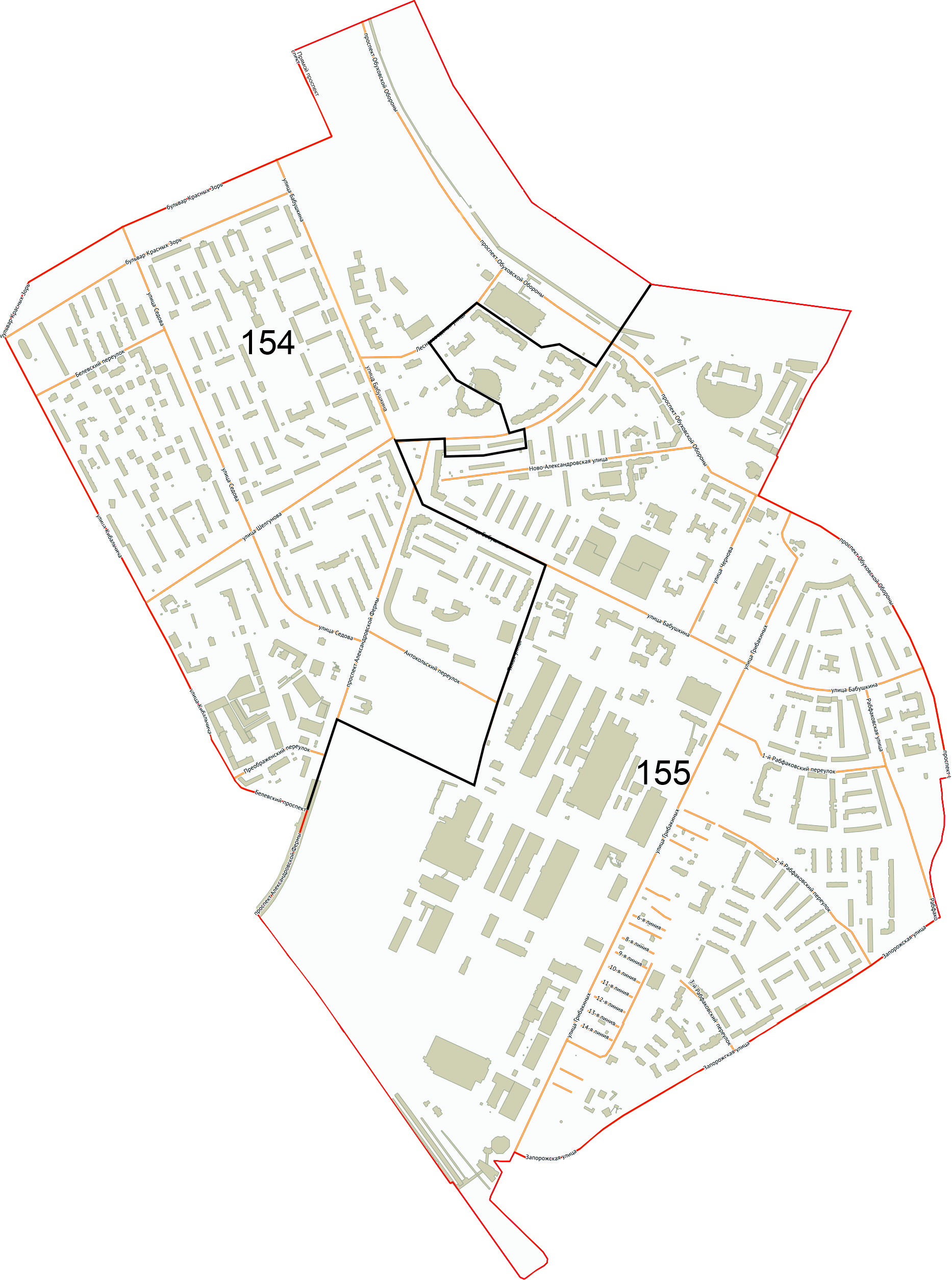 АдресАдресУлицаДомАлександровской Фермы проспект9Александровской Фермы проспект13Александровской Фермы проспект15Александровской Фермы проспект1Александровской Фермы проспект3Александровской Фермы проспект3 к.2Александровской Фермы проспект5Александровской Фермы проспект7Александровской Фермы проспект2Александровской Фермы проспект4Александровской Фермы проспект8Антокольский переулок4 к.1Антокольский переулок6Бабушкина улица89 к.1Бабушкина улица89 к.2Бабушкина улица89 к.3Бабушкина улица93Бабушкина улица95 к.3Бабушкина улица97 к.2Бабушкина улица95 к.1Бабушкина улица95 к.2Бабушкина улица99Бабушкина улица101 к.1Бабушкина улица101 к.2Бабушкина улица103Бабушкина улица105 к.2Бабушкина улица107Бабушкина улица109 к.1Бабушкина улица111Бабушкина улица113 к.1Бабушкина улица113 к.2Бабушкина улица113 к.3Бабушкина улица115 к.1Бабушкина улица115 к.2Бабушкина улица115 к.3Бабушкина улица115 к.4Бабушкина улица115 к.5Бабушкина улица117 к.1Бабушкина улица58 к.2Бабушкина улица60Кибальчича улица4 к.1Кибальчича улица4 к.2Кибальчича улица4 к.4Кибальчича улица6Кибальчича улица10 к.1Кибальчича улица10 к.2Кибальчича улица10 к.3Кибальчича улица12 к.1Кибальчича улица12 к.2Кибальчича улица12 к.3Кибальчича улица14Кибальчича улица16 к.1Кибальчича улица16 к.3Кибальчича улица18Красных Зорь бульвар2Красных Зорь бульвар4Красных Зорь бульвар6Красных Зорь бульвар8Красных Зорь бульвар10Красных Зорь бульвар12Красных Зорь бульвар14Красных Зорь бульвар16Красных Зорь бульвар18Красных Зорь бульвар20Красных Зорь бульвар24Обуховской обороны проспект195Седова улица110Седова улица150Седова улица98Седова улица100Седова улица102Седова улица104Седова улица106Седова улица114Седова улица116Седова улица118Седова улица120Седова улица124Седова улица128Седова улица130Седова улица132Седова улица136Седова улица140Седова улица144Седова улица146Седова улица148Седова улица87 к.1Седова улица87 к.2Седова улица87 к.3Седова улица87 к.4Седова улица89 к.1Седова улица89 к.2Седова улица89 к.3Седова улица89 к.4Седова улица91 к.1Седова улица91 к.3Седова улица91 к.5Седова улица93 к.1Седова улица93 к.3Седова улица93 к.4Седова улица93 к.7Седова улица93 к.8Седова улица97 к.1Седова улица97 к.2Седова улица97 к.3Седова улица97 к.4Седова улица97 к.5Седова улица97 к.6Седова улица97 к.7Седова улица97 к.8Седова улица97 к.9Седова улица99 к.3Седова улица101 к.1Седова улица99 к.4Седова улица99 к.5Седова улица99 к.6Седова улица103Седова улица105Седова улица109Седова улица156Седова улица160Седова улица162Седова улица164Седова улица158Шелгунова улица19Шелгунова улица27Шелгунова улица15Шелгунова улица29Шелгунова улица31Шелгунова улица33Шелгунова улица35Шелгунова улица37Шелгунова улица39Шелгунова улица41Шелгунова улица43Шелгунова улица26Шелгунова улица28Шелгунова улица14Шелгунова улица22Шелгунова улица24Шелгунова улица9 к.1Шелгунова улица10Шелгунова улица12АдресАдресУлицаДом10-я линия сдт Звездочка613-я линия сдт Звездочка59 стр.11-й Рабфаковский переулок111-й Рабфаковский переулок21-й Рабфаковский переулок31-й Рабфаковский переулок41-й Рабфаковский переулок51-й Рабфаковский переулок61-й Рабфаковский переулок71-й Рабфаковский переулок9 к.11-й Рабфаковский переулок9 к.22-й Рабфаковский переулок82-й Рабфаковский переулок102-й Рабфаковский переулок142-й Рабфаковский переулок182-й Рабфаковский переулок202-й Рабфаковский переулок222-й Рабфаковский переулок1 к.12-й Рабфаковский переулок22-й Рабфаковский переулок32-й Рабфаковский переулок62-й Рабфаковский переулок5 к.12-й Рабфаковский переулок5 к.22-й Рабфаковский переулок5 к.32-й Рабфаковский переулок5 к.42-й Рабфаковский переулок5 к.52-й Рабфаковский переулок5 к.62-й Рабфаковский переулок7 к.12-й Рабфаковский переулок7 к.22-й Рабфаковский переулок9 к.12-й Рабфаковский переулок112-й Рабфаковский переулок132-й Рабфаковский переулок15 к.12-й Рабфаковский переулок15 к.22-й Рабфаковский переулок17 к.12-й Рабфаковский переулок17 к.22-й Рабфаковский переулок17 к.32-й Рабфаковский переулок17 к.43-й Рабфаковский переулок5 к.13-й Рабфаковский переулок5 к.33-й Рабфаковский переулок63-й Рабфаковский переулок83-й Рабфаковский переулок10 к.13-й Рабфаковский переулок12 к.13-й Рабфаковский переулок12 к.23-й Рабфаковский переулок12 к.33-й Рабфаковский переулок12 к.43-я линия сдт Звездочка46-я линия сдт Звездочка1057-я линия сдт Звездочка5 стр.1Бабушкина улица64Бабушкина улица66 к.1Бабушкина улица66 к.2Бабушкина улица68Бабушкина улица70Бабушкина улица72Бабушкина улица74Бабушкина улица76Бабушкина улица78Бабушкина улица82 к.2Бабушкина улица82 к.3Бабушкина улица84 к.1Бабушкина улица84 к.2Бабушкина улица88Бабушкина улица90Бабушкина улица92Бабушкина улица96Бабушкина улица98Бабушкина улица100Бабушкина улица131 к.1Бабушкина улица131 к.2Бабушкина улица131 к.3Бабушкина улица133Бабушкина улица135Грибакиных улица2 к.1Грибакиных улица2 к.2Грибакиных улица3Запорожская улица7Запорожская улица9Запорожская улица11Запорожская улица15Запорожская улица17Запорожская улица19Запорожская улица21Запорожская улица23 к.2Запорожская улица25 к.1Запорожская улица27 к.1Ново-Александровская улица3Ново-Александровская улица7 к.2Ново-Александровская улица11Ново-Александровская улица15Ново-Александровская улица17Ново-Александровская улица19Ново-Александровская улица21Ново-Александровская улица25Ново-Александровская улица27Ново-Александровская улица30Ново-Александровская улица6Ново-Александровская улица14Ново-Александровская улица24Обуховской обороны проспект197Обуховской обороны проспект199Обуховской обороны проспект108 к.2Обуховской обороны проспект110 к.1Обуховской обороны проспект207 к.2Обуховской обороны проспект209Обуховской обороны проспект215Обуховской обороны проспект217Обуховской обороны проспект219Обуховской обороны проспект221Обуховской обороны проспект225Обуховской обороны проспект227 к.1Обуховской обороны проспект227 к.2Обуховской обороны проспект227 к.3Обуховской обороны проспект229/7Обуховской обороны проспект243Обуховской обороны проспект245 к.1Обуховской обороны проспект245 к.2Обуховской обороны проспект247Обуховской обороны проспект251Обуховской обороны проспект269 к.2Обуховской обороны проспект269 к.3Рабфаковская улица3 к.1Рабфаковская улица3 к.2Рабфаковская улица3 к.3Рабфаковская улица3 к.4Шелгунова улица5АШелгунова улица7 к.1Шелгунова улица7 к.2Шелгунова улица8Шелгунова улица4Шелгунова улица6Шелгунова улица6 к.2